RECREATIONAL VEHICLE (RV) BILL OF SALEIn Consideration of the sum of $19,000.00	       (US Dollars) paid by Teddy Neville			 with a mailing address of 123 Buyer	Ln, Phoenix, AZ 85012	(Hereinafter known as the “Buyer”) to  Ember Robin			 with a mailing address of123 Seller Road, Tucson, AZ 85701		 (Hereinafter known as the “Seller”) conveys the following described Recreational Vehicle as:Make: 	Winnebago		 Model: Micro Minnie	 	 Year: 	2019	 Length (ft): 22’5”	Slides (if any):  1	 Fuel type (if applicable): N/A			 Ext. Color: Beige		VIN: 123ABC456DEF789AZ			 Odometer (if applicable): ~4250			Other: Includes 2 propane tanks w/ brake controller.						 Type:  Motorhome |  Trav. Trailer |  5th Whl |  Pop-up |  Toy Hauler |  Truck Camper(Hereinafter known as the “Recreational Vehicle”). The Recreational Vehicle is to be sold free and clear of any liens, encumbrances, or mortgages. Seller certifies that to be the legal and true owner of the Recreational Vehicle and is to be sold in “as-is” condition.IN WITNESS WHEREOF, the buyer and seller agree to the terms of this Bill of Sale on the   8th	day of 	March			, 2022     .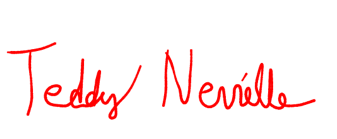 Teddy Neville									03/08/2022		Buyer’s Printed Name			Buyer’s Signature			Date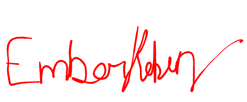  Ember Robin									03/08/2022		Seller’s Printed Name			Seller’s Signature			DateWitness Printed Name		Witness Signature			DateWitness Printed Name		Witness Signature			DateCERTIFICATE OF ACKNOWLEDGMENTState of 				County of 				On the         day of 			, 20      , before me, 					, personally appeared, 					, 					, proved to me on the basis of satisfactory evidence to be the person(s) whose name(s) is/are subscribed to the within instrument and acknowledged to me that he/she/they executed the same in his/her/their authorized capacity(ies), and that by his/her/their signature(s) on the instrument the person(s) or the entity upon behalf of which the person(s) acted, executed the instrument.WITNESS my hand and official seal,Notary Signature					Print NameMy Commission Expires: 				